KC-930EUW |  21 m2 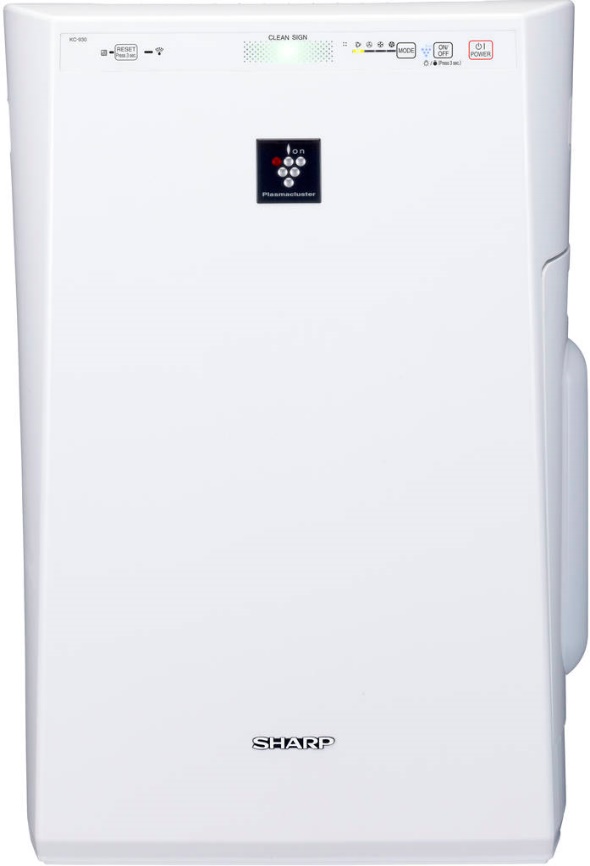 Parametry Zvlhčování: ano Účinnost zvlhčování (ml/h): 350Hlučnost (dB): od 22Plocha využití (m2): 21 Výkon (m3): 180 Zásobník vody (l): 2Barva: bílá Hmotnost (kg): 6,1Rozměry (v-š-h): 535 x 375 x 205 mmVlastnosti a technologie  Plasmacluster Ion systém – Chytrý, patentovaný systém Sharp, pomáhá odstraňovat prach, alergeny, nepříjemné pachy, bakterie, 99 % virů, a dokonce i roztoče ze vzduchu v celé místnosti, včetně prostoru za nábytkem, a vy si tak můžete být jisti, že doma dýcháte zcela čistý vzduch. Ion shower – 15minutový cyklus intenzivního čištění pomocí Plasmacluster Ion systému zanechá místnost čistou ve velmi krátkém čase. Senzor prachu, pachu. Automatické čidlo zápachu. HEPA filtr. Deodorizační filtr. Životnost filtrů až 2 roky. 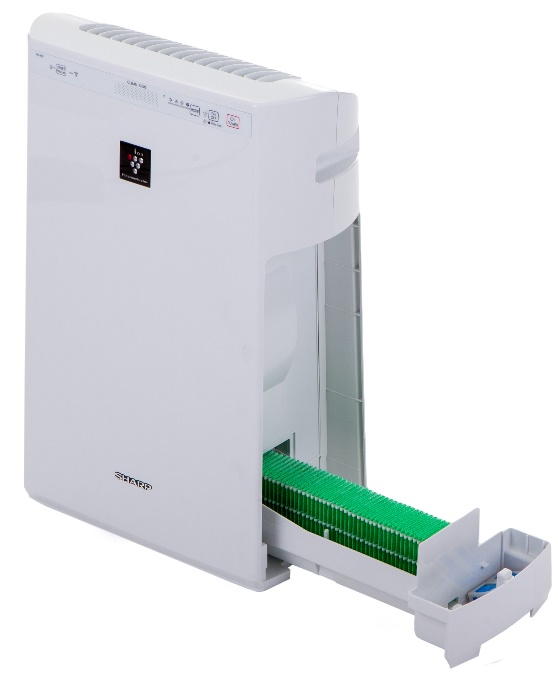 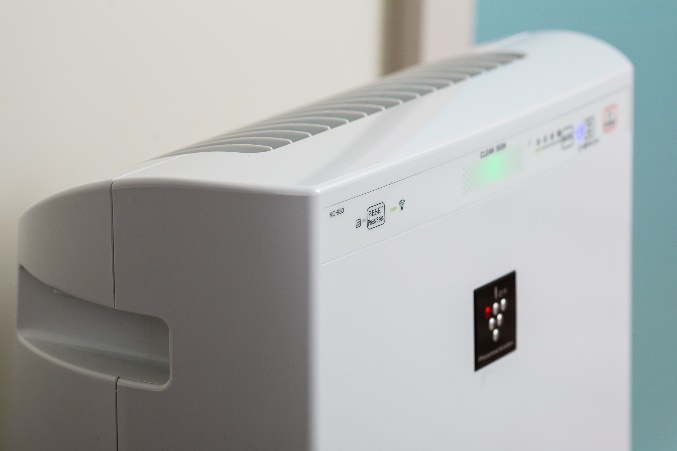 